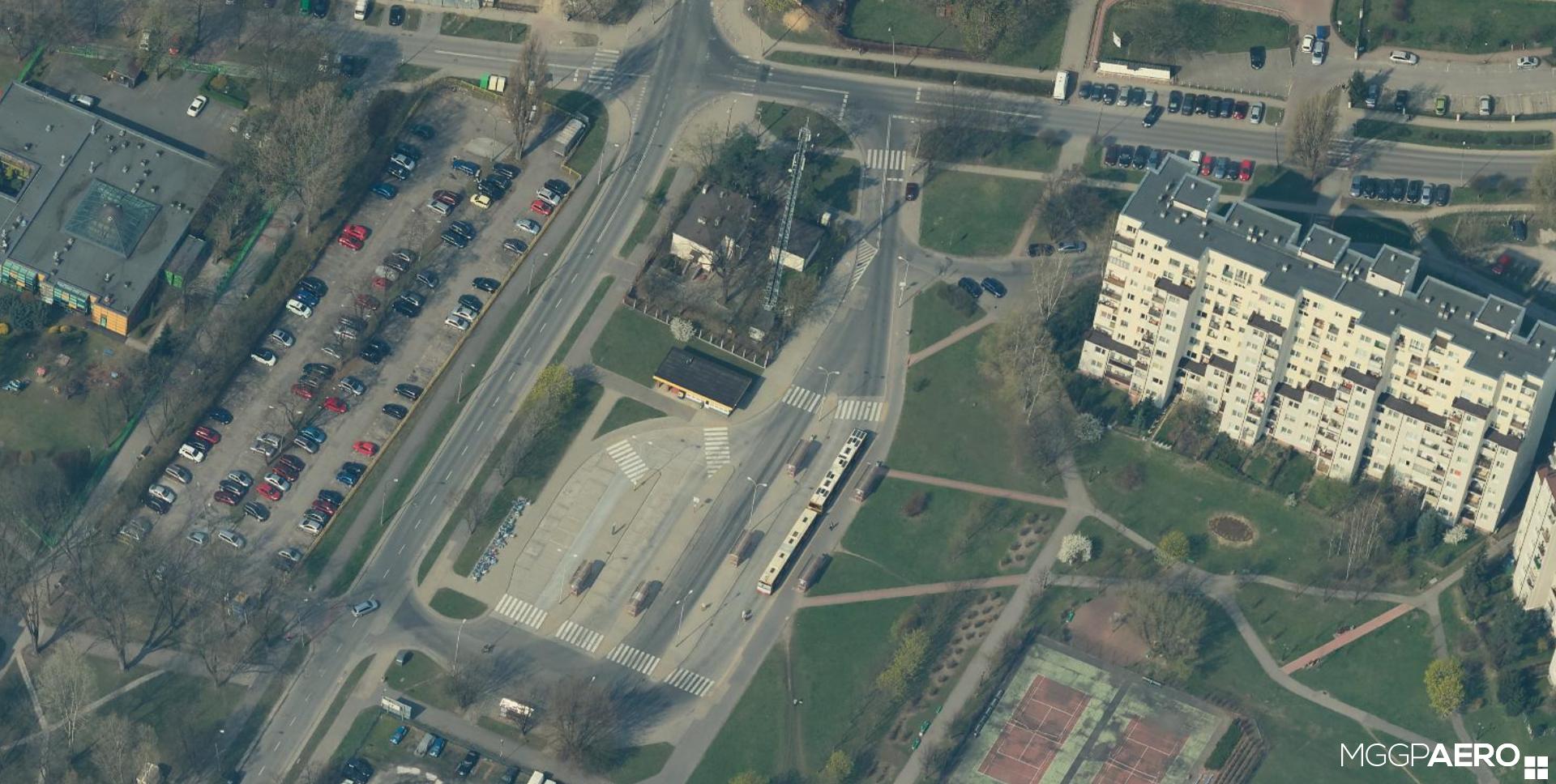          TEREN PRZEZNACZONY DO WYDZIERŻAWIENIA